1ª Questão - Por meio da reprodução, os seres vivos garantem a sobrevivência da espécie, transmitindo suas características hereditárias ás gerações seguintes, gerando descendentes. Um indivíduo que gera novos indivíduos geneticamente idênticos, não havendo variabilidade genética, a ele é chamado de reprodução:Sexuada          b) Multicelular          c) Eucarionte         d) Assexuada        e) Heterotrófica  RESPOSTA LETRA D2ª Questão - Novos individuos são gerados a partir das gemas, regiões que possuem células-tronco, exemplos são as hidras (espécie de animal cnidário que vive em água doce). Esse tipo de reprodução assexuada é chamado de: 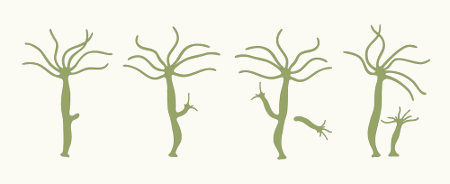 mitose         fragmentaçãomeiosetransgeniabrotamento      RESPOSTA LETRA E3ª Questão – Todos os organismos vivos possuem uma composição química bastante diversa, alguns se unem formando moléculas orgânicas e outras se unem formando moléculas inorgânicas. Escreva quais são essas moléculas orgânicas e inorgânicas. Moléculas orgânicas – Proteínas, vitaminas, carboidratos e lipídios.Moléculas inorgânicas – Sais minerais e água.4ª Questão – “Tudo o que a natureza fez os indivíduos adquirirem ou perderem, por influência das circunstâncias a que se acha a sua raça exposta há muito tempo e, portanto, por influência do emprego predominante de certo órgão, ou da falta de uso de determinada parte, é conservado nos novos indivíduos que provêm da reprodução desses indivíduos, desde que as modificações adquiridas sejam comuns aos dois sexos, ou àqueles que produziram os novos indivíduos”. (Lei do uso e do Desuso).Essas palavras resumem o pensamento de um dos autores a seguir:a) Mendel             b) Darwin         c) Lineu        d) Lamarck       e) MalthusRESPOSTA LETRA D5ª Questão – Considere os seguintes itens:I. Mutação                                        II. Adaptação ao meio.            III. Seleção natural    IV. Uso e desuso dos órgãos.          V. Herança dos caracteres adquiridosA teoria de Lamarck leva em consideração apenas:a) I, II e III.       b) I, III e V.     c) II, III e V.      d) II, IV e V.      e) III, IV e V.RESPOSTA LETRA D6ª Questão – A origem da vida é um tema que sempre intrigou a sociedade desde a Antiguidade. Alguns pensadores, como Aristóteles, acreditavam que a vida surgia a partir de matéria bruta. Essa teoria ficou conhecida como:a) teoria da evolução.b) teoria da abiogênese.c) teoria da biogênese.d) teoria da seleção natural.e) teoria da herança dos caracteres adquiridos.RESPOSTA LETRA B7ª Questão – O surgimento da vida na Terra sempre gerou muitas polemicas ao longo da história. Várias experiências foram feitas para tentar descobrir a origem da vida. Um dos experimentos mais conhecidos foi de F. Redi, que pode ser representado na figura a seguir.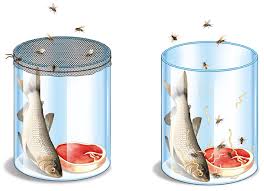 Explique o que F. Redi conseguiu provar com esta experiência. Com seu experimento Redi fortaleceu a Biogenese e enfraqueceu a Abiogênese, provando que a matéria morta não pode dar origem a matéria viva. Comprovou que os vermes que surgiram na matéria orgânica em decomposição faziam parte do ciclo de vida das moscas e não surgiram da transformação da matéria orgânica em decomposição.8ª Questão – Metabolismo são todas as transformações químicas que ocorrem nas células dividindo em dois tipos de reação: o anabolismo e o catabolismo. Escreva o que significa:Anabolismo – Compreende as reações que formam moléculas complexas a partir de outras mais simples, com gasto de energia. É o conjunto de reações de síntese ou construção.Catabolismo – Abrange todas as reações em que compostos orgânicos complexos são convertidos em moléculas mais simples. Resume-se em reações de degradação ou quebra.9ª Questão – “O meio como responsável pela seleção das características favoráveis a sobrevivência, as adaptações. Assim, os seres vivos que são bem adaptados ao meio onde vivem terão sucesso reprodutivo e perpetuarão a sua espécie. O meio não tem a capacidade de fazer o ser vivo desenvolver uma adaptação, e sim, seleciona as adaptações que já existem”. Esse texto refere-se a qual teoria?seleção natural   teoria de Lamarck  teoria de Needham  metabolismo  hereditariedade. RESPOSTA LETRA A10ª Questão – “A origem da vida foi a partir de  moléculas ou seres vivos vindo de fora da Terra. Onde baseia-se que a vida foi trazida do espaço em meteoritos que abrigavam formas de vida primárias”. De qual teoria o texto fala?BiogebeseAbiogenesePanspermiaCriacionismoEvoluçãoRESPOSTA LETRA CBoa prova! Abraço!“Aprender é a única coisa de quea mente nunca se cansa, nunca tem medo enunca se arrepende”. (Leonardo da Vinci)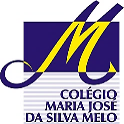 COLÉGIO MARIA JOSÉ DA SILVA MELOCOLÉGIO MARIA JOSÉ DA SILVA MELOCOLÉGIO MARIA JOSÉ DA SILVA MELONOTA________Série: 7° AnoProfessor (a): Ana Ilis Data:         /03/ 2021NOTA________Nome:RAFAEL MACEDO NOGUEIRANome:RAFAEL MACEDO NOGUEIRANome:RAFAEL MACEDO NOGUEIRANOTA________ 1ª VERIFICAÇÃO DA APRENDIZAGEM DE CIÊNCIAS 1ª VERIFICAÇÃO DA APRENDIZAGEM DE CIÊNCIAS 1ª VERIFICAÇÃO DA APRENDIZAGEM DE CIÊNCIAS 1ª VERIFICAÇÃO DA APRENDIZAGEM DE CIÊNCIAS 1ª VERIFICAÇÃO DA APRENDIZAGEM DE CIÊNCIAS